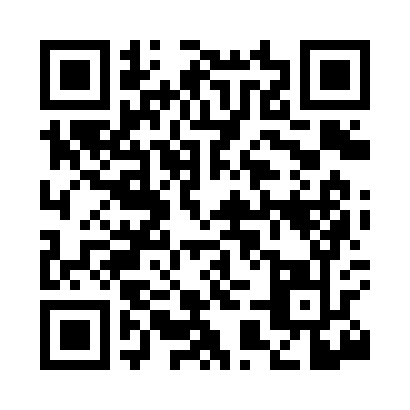 Prayer times for Altus, Arkansas, USAWed 1 May 2024 - Fri 31 May 2024High Latitude Method: Angle Based RulePrayer Calculation Method: Islamic Society of North AmericaAsar Calculation Method: ShafiPrayer times provided by https://www.salahtimes.comDateDayFajrSunriseDhuhrAsrMaghribIsha1Wed5:066:231:124:578:029:192Thu5:046:221:124:578:039:203Fri5:036:211:124:578:039:214Sat5:026:201:124:578:049:225Sun5:016:191:124:578:059:246Mon4:596:181:124:578:069:257Tue4:586:171:124:588:079:268Wed4:576:161:124:588:089:279Thu4:566:151:114:588:089:2810Fri4:556:141:114:588:099:2911Sat4:536:131:114:588:109:3012Sun4:526:121:114:588:119:3113Mon4:516:121:114:588:129:3214Tue4:506:111:114:588:129:3315Wed4:496:101:114:588:139:3416Thu4:486:091:114:598:149:3517Fri4:476:091:114:598:159:3618Sat4:466:081:124:598:169:3719Sun4:456:071:124:598:169:3820Mon4:446:071:124:598:179:3921Tue4:436:061:124:598:189:4022Wed4:436:051:125:008:199:4123Thu4:426:051:125:008:199:4224Fri4:416:041:125:008:209:4325Sat4:406:041:125:008:219:4426Sun4:406:031:125:008:219:4527Mon4:396:031:125:008:229:4628Tue4:386:021:125:018:239:4729Wed4:386:021:135:018:239:4830Thu4:376:021:135:018:249:4931Fri4:366:011:135:018:259:50